ВНЕУРОЧНОЕ ЗАНЯТИЕ для обучающихся 5–7 классов по теме «ИЗБИРАТЕЛЬНАЯ СИСТЕМА РОССИИ (30 ЛЕТ ЦИК РОССИИ)»  Цели занятия: изучение специфики избирательной системы Российской Федерации; формирование уважения к конституционным правам граждан Российской Федерации; формирование ответственного отношения к избирательному праву, воспитание гордости за совершенствование избирательной системы Российской Федерации. Формирующиеся ценности: гражданственность. Основные выводы: Выборы – это основной способ формирования органов власти, призванных служить обществу и интересам народа. Важным элементом формирования правовой культуры гражданина является осознание своих прав и обязанностей. Развивая чувство ответственности и гордости за свою страну, формируя первоначальные представления об избирательном праве, мы воспитываем гражданина, который ответственно относится к будущему своих родных, своей страны. Партнер занятия: Центральная избирательная комиссия Российской Федерации, http://www.cikrf.ru/. Продолжительность занятия: 30 минут. Рекомендуемая форма занятия: деловая игра, беседа, демонстрация видеороликов. Комплект материалов: −сценарий, −методические рекомендации, −видеоролик, −презентационные материалы. Структура занятия Часть 1. Мотивационная Актуализация знаний обучающихся о едином дне голосования. Обсуждение понятий «выбор» и «выборы». Видеообращение Председателя Центральной избирательной комиссии Российской Федерации Э. А. Памфиловой. 3 Часть 2. Основная Деловая игра «Выборы». Основные принципы избирательной системы Российской Федерации. Роль ЦИК России в избирательном процессе. Часть 3. Заключение Обсуждение «Почему важно участвовать в выборах?». СЦЕНАРИЙ ЗАНЯТИЯ Часть 1. Мотивационная. Учитель. Ребята, совсем недавно, 10 сентября, состоялось важное событие для жителей нашей страны. Кто может его назвать? Ответы детей Учитель. Верно! В единый день голосования прошли выборы глав регионов и депутатов. Несмотря на то что в нашей стране принимать участие в выборах могут только те, кому исполнилось 18 лет, в большинстве российских семей существует традиция ходить на выборы всем вместе. Демонстрация видеоролика «Выборы как традиция» Учитель. Ребята, как вы думаете, почему ходить на выборы всей семьей стало доброй традицией? Кто из вас ходил вместе с родителями или бабушками/дедушками на выборы? Ответы обучающихся. Учитель. Каждый день вы делаете выбор: что надеть, с кем и куда пойти гулять, что съесть на завтрак и т. п. А чем ваш ежедневный выбор отличается от выборов, которые проходят в единый день голосования. А в чем сходство? Ответы обучающихся. Учитель акцентирует внимание на ответах детей, связанных с ответственностью за выбор, последствиями как повседневного выбора, так и государственных выборов. Учитель. В продолжение нашего обсуждения предлагаю послушать видеообращение Председателя Центральной избирательной комиссии Российской Федерации Эллы Александровны Памфиловой, которое сделано специально для нашего занятия. Выступление федерального спикера. Э. А. Памфиловой. 4 Часть 2. Основная. Проведение деловой игры «Выборы». Материалы для проведения игры: избирательные бюллетени, протокол об итогах голосования, карточка наблюдателя (см. дополнительные материалы). Учитель. Ребята, принять участие в реальных выборах вы сможете только через несколько лет, а сейчас я предлагаю поиграть в выборы и попробовать себя в роли избирателей. Представим ситуацию, что вам нужно выбрать, что будет построено в нашей школе в следующем году1 : • библиотека (еще одна библиотека); • баскетбольная площадка (волейбольная, футбольная площадка); • бассейн (еще один бассейн); • шахматный клуб. 1 этап игры «Выборы» Учитель выводит на экран название объектов школьной инфраструктуры и предлагает ученикам хором назвать тот, который они хотели бы, чтобы появился в школе. Учитель сообщает детям, что ему кажется, что большинство проголосовали за (название объекта). Обсуждение после 1 этапа игры. Учитель. Ребята, как вы считаете, итоги нашего голосования объективны? Почему? Если дети считают, что учитель верно определил мнение большинства – а если бы нас было не 20–30 человек, а 20–30 тыс. человек, смогла бы я на слух понять каково мнение большинства? Ответы обучающихся. Учитель. Вы правы, провести верный подсчет голосов при таком способе голосования практически невозможно. Интересно, что он применялся в древности, в результате выборы выигрывал кандидат, имевший самых голосистых сторонников. Учитель. А кто может рассказать, как сейчас проходят выборы в нашей стране? Как осуществляется подсчет голосов? Ответы обучающихся. Учитель (подводя итог). Верно, российская избирательная система устроена так, чтобы мнение каждого голосующего было учтено и итоговые результаты были абсолютно точными и объективными. 1 Учитель может подобрать свои варианты в зависимости от имеющейся инфраструктуры школы. 5 2 этап игры «Выборы». Учитель. Сейчас мы будем голосовать еще раз, но уже с помощью избирательных бюллетеней и счетной комиссии. На выборах еще всегда есть наблюдатели, которые будут следить, чтобы голосование прошло в соответствии с требованиями к избирательному процессу, установленными законодательством Российской Федерации. Учитель выбирает двух человек – наблюдателей и выдает им карточку, в которой зафиксированы следующие принципы демократических выборов2 : • равенство – все люди равны, каждый избиратель имеет право на один голос; • альтернативность – выборы должны быть конкурентными, минимум два кандидата; • тайное голосование – исключена возможность какого-либо контроля за волеизъявлением граждан; • свобода волеизъявления – каждый самостоятельно делает свой выбор; • всеобщность – голосовать имеют право все граждане страны старше 18 лет. Учитель раздает обучающимся избирательные бюллетени, предлагает проголосовать, поставив любую отметку в одном из квадратов, соответствующих выбранному объекту школьной инфраструктуры. После того как все обучающиеся определились с выбором, учитель выбирает счетную комиссию из 3 учеников, просит собрать по рядам бюллетени, провести подсчет голосов, внести их в протокол и объявить результаты голосования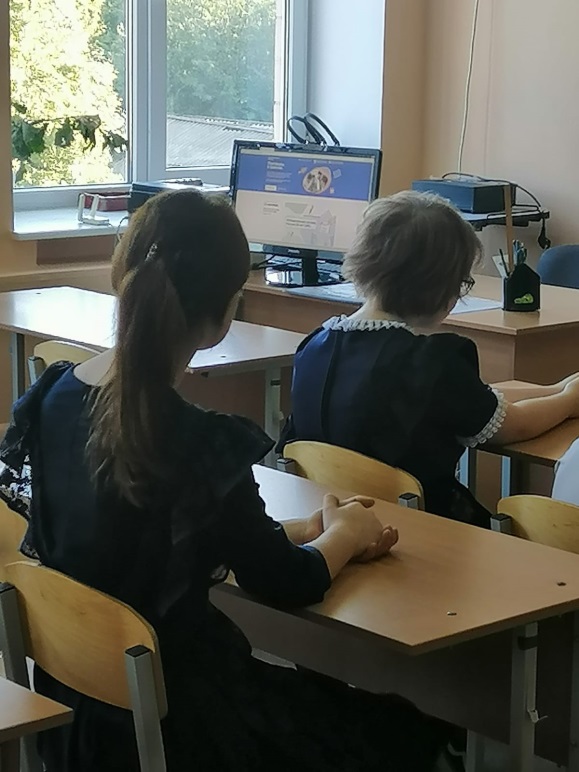 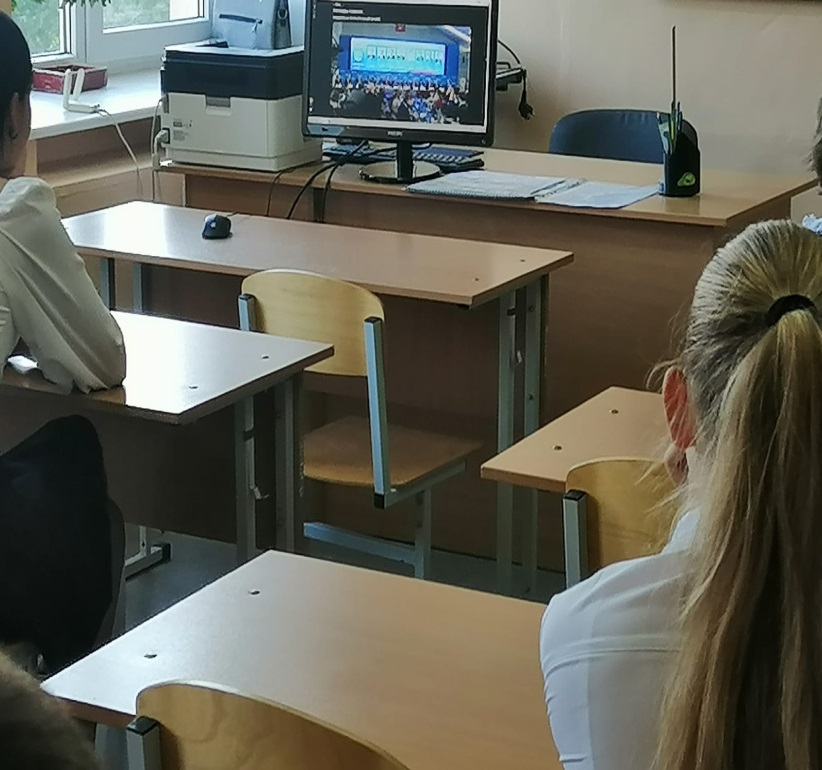 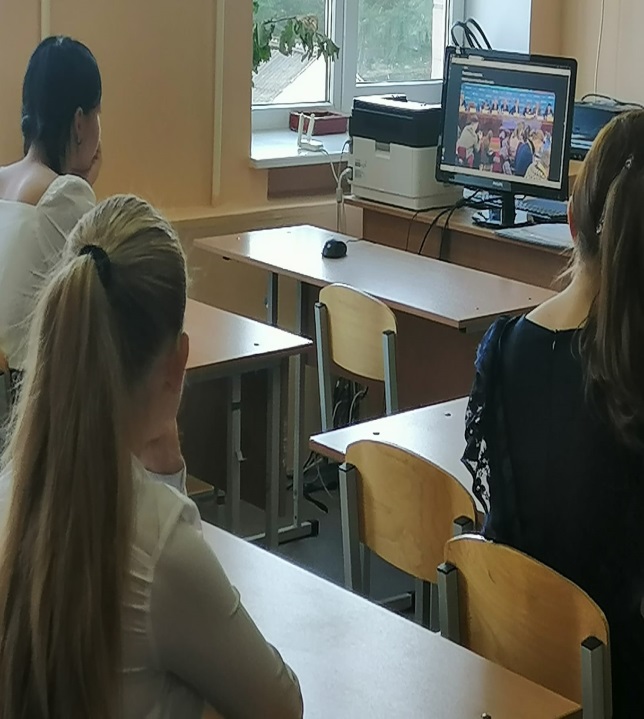 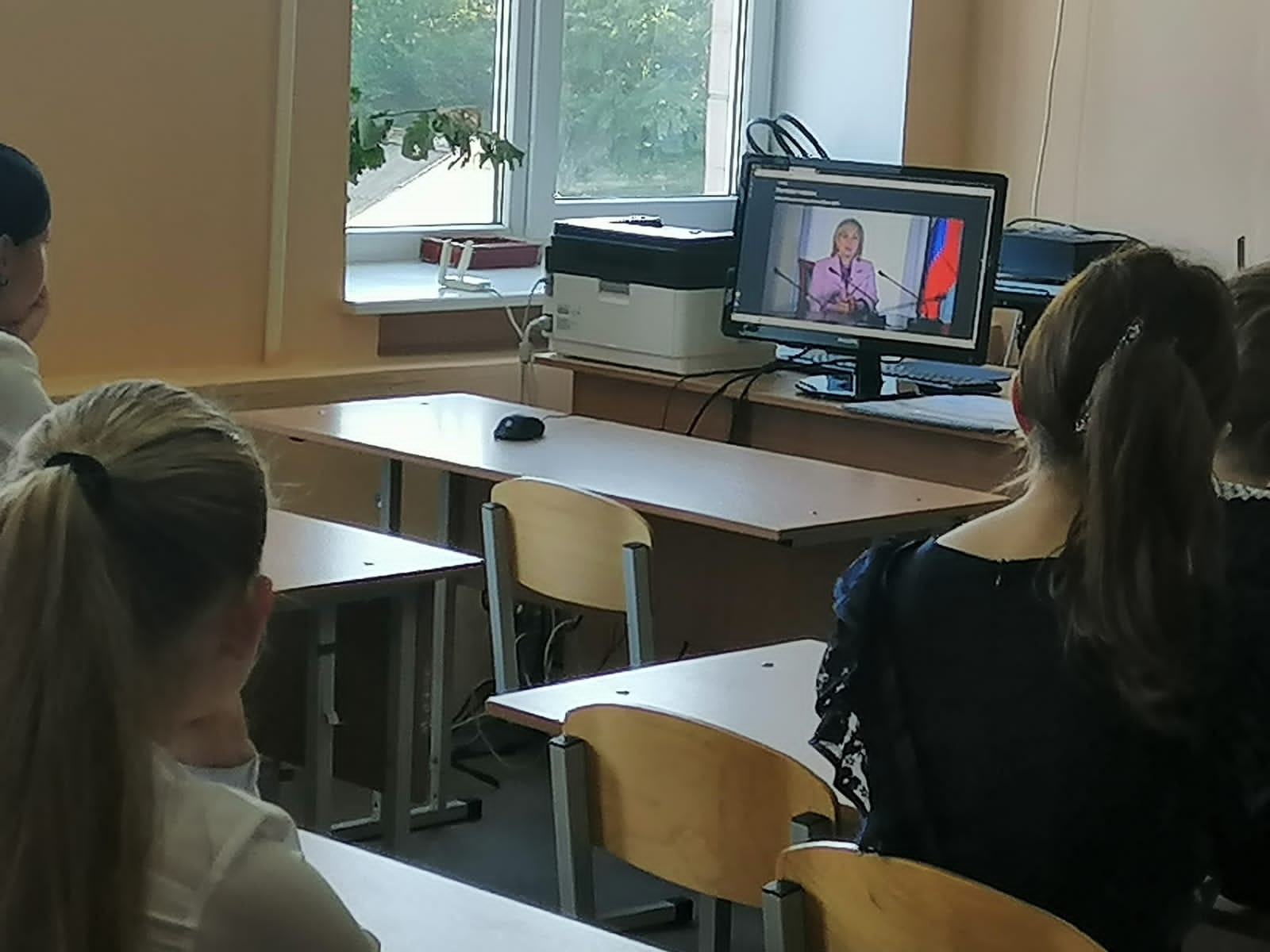 